§2187.  RenewalsThe department shall notify every person licensed under this subchapter of the date of expiration of that person's certificate and the fee required for its annual renewal. The notice must be mailed to the person's last known address at least 30 days in advance of the expiration of the license.  An application for a license renewal must contain whatever information is necessary for the department to determine whether the applicant may continue to hold a license and must be accompanied by the required fee, which is returnable if the applicant is denied a renewal license.  A licensed arborist must file an application and fee of $5 for replacement of a lost license.  [PL 1999, c. 84, §3 (NEW).]SECTION HISTORYPL 1999, c. 84, §3 (NEW). The State of Maine claims a copyright in its codified statutes. If you intend to republish this material, we require that you include the following disclaimer in your publication:All copyrights and other rights to statutory text are reserved by the State of Maine. The text included in this publication reflects changes made through the First Regular and First Special Session of the 131st Maine Legislature and is current through November 1, 2023
                    . The text is subject to change without notice. It is a version that has not been officially certified by the Secretary of State. Refer to the Maine Revised Statutes Annotated and supplements for certified text.
                The Office of the Revisor of Statutes also requests that you send us one copy of any statutory publication you may produce. Our goal is not to restrict publishing activity, but to keep track of who is publishing what, to identify any needless duplication and to preserve the State's copyright rights.PLEASE NOTE: The Revisor's Office cannot perform research for or provide legal advice or interpretation of Maine law to the public. If you need legal assistance, please contact a qualified attorney.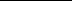 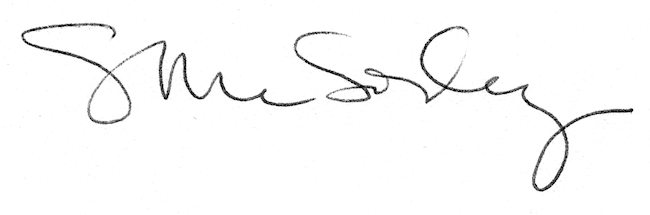 